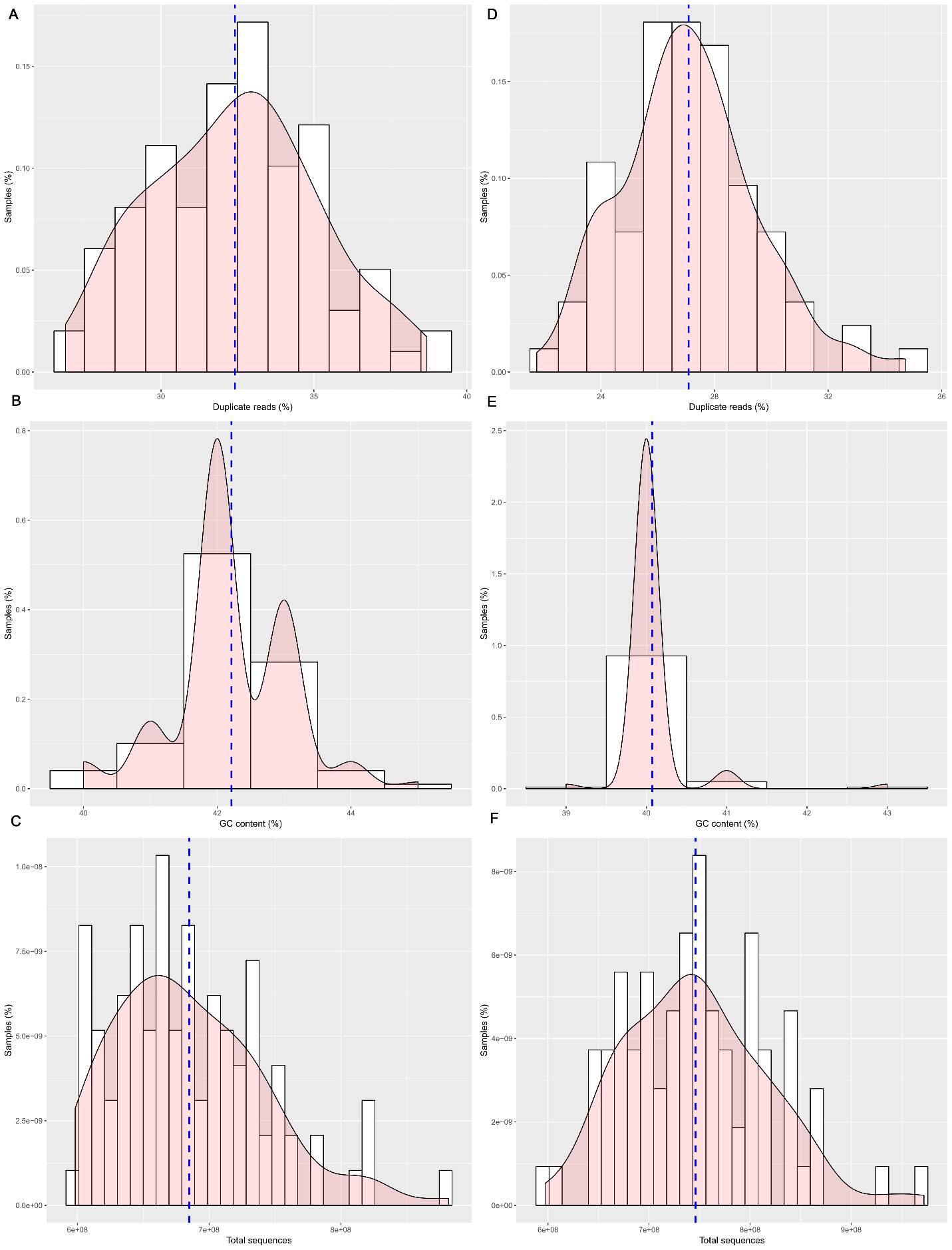 Supplementary Figure 1. Density plots of quality control metrics in Taiwan and Shanghai cohorts using FastQC. A, duplicate read density plot in Taiwan cohort; B, GC content density plot in Taiwan cohort; C, Total sequences density plot in Taiwan cohort; D, Duplicate read density plot in Shanghai cohort; E, GC content density plot in Shanghai cohort; F Total sequences density plot in Shanghai cohort. Dashed vertical blue lines indicate the mean values of quality control metrics.